Spelling Menu
Directions:  Choose a different activity each night (Monday through Thursday) for your spelling homework. Make sure your words are spelled correctly and take the time to sound out each one.  Please date and label your work.  Your spelling tests will be on Fridays.Ransom” Words“Write” your words by cutting letters out of a newspaper or magazine and gluing the letters on a piece of paper to spell your words.Example below.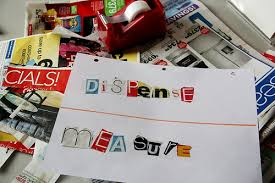 ABC OrderWrite all of your spelling words in alphabetical (ABC) order.Example: book
                    choice
                   divideWrite your spelling words with colored pencils. Make each letter a different color.Vowel SpotlightWrite your words using Blue for the vowels and Red for the consonants. 
(vowels: a, e, i, o, u)SentencesWrite 5 sentences using any of your spelling words.  (words can be used only once) Type your wordsType out your spelling words on the computer.  Please print them out and turn in.Picture wordsDraw a picture and hide your spelling words in the picture.Example below.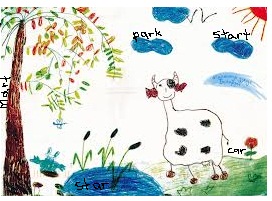 Use TechnologyUsing a computer, type your words in a fun font three times each.  Please print them out and turn in.Example: word, word, wordPyramid Wordsss ps p es p e ls p e l ls p e l l is p e l l i ns p e l l i n g